Tatiana-Delgado´s suggestionsAbout a methodology for the review .The present paper is not a systematic review, instead, it is supported on a compilation of ideas taken from articles produced by some members of SDI ICA Commission regarding SDI modeling. Besides, some other points of view from the open literature are including with the view to improve the ICA consensual approach of SDI´s stakeholders.   About the study object “SDI stakeholders”…..From (Schindler & Kingham, 2018) a pattern for the concept “SDI stakeholder” can be enunciated as:“anyone, who is interested in a problem, by mainly affecting it, or mainly being affected by it, or both”By evaluating this conceptual pattern, a new more comprehensive SDI stakeholder typology can be built. In figure _________, a mapping of stakeholders involved in New Zealand´s  SDI is shown.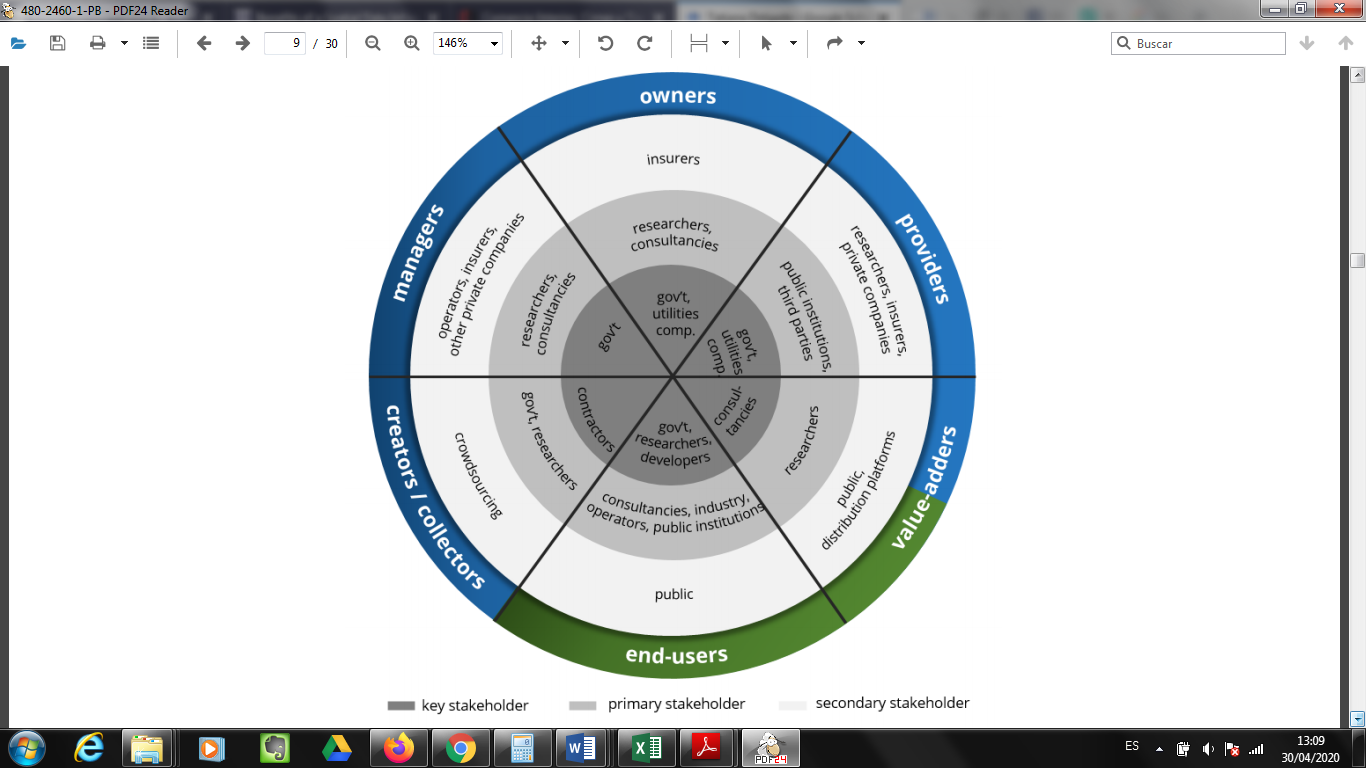 Fig. __________. Mapping of stakeholders involved in New Zealand´s SDI (Schindler & Kingham, 2018).About the similarity with other e-Government stakeholders typology…..In (Rowley, 2011) an e-Government stakeholder´s typology is discussed based on the categories of relationships between e-Government stakeholders: G2G- Government-to-Government, G2C- Government-to-Citizen, G2B – Government-to-Business, G2CS-Government-to-Civil Society and C2C- Citizen-to-Citizen. As a result, a typology of stakeholder roles is provided as follows:People as service userPeople as citizenBusinessSmall-to-medium size enterprisesPublic administrators (employees)Other government agenciesNon-for-profit organizationsProject managersDesign and IT developersSupplier and patternsResearcher and evaluatorsSimilarly, in this paper, the categories of roles around SDI are an interesting source to discover the stakeholder’s ecosystem. About possible validation of SDI stakeholder typology with SDI benefits…..A mapping of SDI benefits amongst SDI stakeholders could be an interesting tool to validate a comprehensive typology of SDI stakeholders. Financial, strategic, social and customer benefits of SDI are summarized in (Chafiq, et al, 2015).  References added Chafiq, T., Groza, O., Oulid, H. J., Fekri, A., Alexandru, R. U. S. U., & Saadane, A. (2015). Spatial data infrastructure. Benefits and strategy. Analele stiintifice ale Universitatii" Alexandru Ioan Cuza" din Iasi-seria Geografie, 61(1), 21-30.Rowley, J. (2011). e-Government stakeholders—Who are they and what do they want? International Journal of Information Management, 31(1), 53–62. doi:10.1016/j.ijinfomgt.2010.05.005 Schindler, M., Dionisio, R., & Kingham, S. (2018). A multi-level perspective on a spatial data ecosystem: needs and challenges among urban planning stakeholders in New Zealand. International Journal of Spatial Data Infrastructures Research, 13, 223-252.